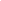 info@bizfield.ca.   